                  Информационный бюллетень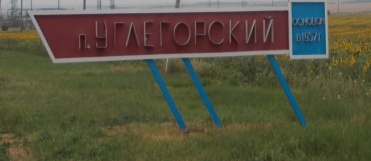             МО «Углегорское сельское поселение»           Среда, 06 сентября  2023 года № 252/1                                                                      Официальное средство массовой информации Углегорского сельского поселения «Углегорский вестник» издается на основании Решения Собрания депутатов Углегорского сельского поселения от 18.02.2016г. №  109, Постановления Администрации  Углегорского сельского поселения от 25.02.2016г. №23  Документы, публикуемые в «Углегорском вестнике» соответствуют оригиналам и имеют юридическую силу._____________________________________________________________________РОССИЙСКАЯ ФЕДЕРАЦИЯРОСТОВСКАЯ ОБЛАСТЬТАЦИНСКИЙ РАЙОНМУНИЦИПАЛЬНОЕ ОБРАЗОВАНИЕ«УГЛЕГОРСКОЕ СЕЛЬСКОЕ ПОСЕЛЕНИЕ»СОБРАНИЕ ДЕПУТАТОВ УГЛЕГОРСКОГО СЕЛЬСКОГО ПОСЕЛЕНИЯРЕШЕНИЕ06 сентября  2023года                                                         № 96                                                      п. Углегорский	В соответствии с главой 31 «Земельный налог» части 2 Налогового кодекса Российской Федерации, Собрание депутатов Углегорского сельского поселенияРЕШИЛО:1. Ввести   на территории  Углегорского сельского поселения земельный налог.2.  Установить налоговые ставки в следующих размерах:2.1.  0,3 процента  в отношении следующих земельных участков:  - отнесенных к землям сельскохозяйственного назначения или к землям в составе зон сельскохозяйственного использования в поселении и используемых для сельскохозяйственного производства;- занятых жилищным фондом и объектами инженерной инфраструктуры жилищно-коммунального комплекса (за исключением доли в праве на земельный участок, приходящийся на объект, не относящийся к жилищному фонду и к объектам инженерной инфраструктуры жилищно-коммунального комплекса) или приобретенных (предоставленных) для жилищного строительства, за исключением земельных участков, приобретенных (предоставленных) для индивидуального жилищного строительства, используемых в предпринимательской деятельности;- не используемых в предпринимательской деятельности,  приобретенных (предоставленных) для ведения личного подсобного хозяйства, садоводства, огородничества, а также земельных участков общего назначения, предусмотренных Федеральным законом от 29 июля 2017 года № 217-ФЗ «О ведении гражданами садоводства и огородничества для собственных нужд и о внесении изменений в отдельные законодательные акты Российской Федерации»; - ограниченных в обороте в соответствии с законодательством Российской Федерации, предоставленных для обеспечения обороны, безопасности и таможенных нужд.2.2.  1,5 процента   в отношении прочих земельных участков.3. Определить следующие порядок и сроки уплаты авансовых платежей по земельному налогу и земельного налога:3.1. Налогоплательщики-организации уплачивают авансовые платежи по земельному налогу в срок не позднее 28-го числа месяца следующего за истекшим отчетным периодом. 3.2. Налогоплательщики-организации уплачивают земельный налог в срок, не позднее 28 февраля года,  следующего за истекшим налоговым периодом. 3.3. Налогоплательщики - физические лица, уплачивают земельный налог не позднее 1 декабря, следующего за истекшим налоговым периодом.4.  Освободить от уплаты земельного налога на территории Углегорского сельского поселения в отношении всех земельных участков следующие категории налогоплательщиков физических лиц:4.1. Героев Советского Союза, Героев Российской Федерации, Героев Социалистического труда, полных кавалеров ордена Славы, Трудовой славы и «За службу Родине в Вооруженных силах СССР»;4.2.   Инвалидов, имеющих  I или II группу инвалидности;4.3.  Ветеранов и инвалидов Великой Отечественной войны, а также ветеранов и инвалидов боевых действий;4.4.  Граждан, подвергшихся воздействию радиации вследствие катастрофы на Чернобыльской АЭС и других радиационных аварий на атомных объектах гражданского или военного назначения;4.5. Граждан принимавших в составе подразделений особого риска непосредственное участие в испытаниях ядерного и термоядерного оружия, ликвидации аварий ядерных установок на средствах вооружения и военных объектах;4.6.  Граждан получивших или перенесших лучевую болезнь или ставших инвалидами в результате испытаний, учений и иных работ, связанных с любыми видами ядерных установок, включая ядерное оружие и космическую технику.        4.7. Граждан Российской Федерации, проживающих на территории Углегорского сельского поселения не менее чем 5 лет, имеющих трех и более несовершеннолетних детей,  совместно проживающих с ними, а также граждан, имеющих усыновленных (удочеренных), находящихся под опекой или попечительством детей, при условии воспитания этих детей не менее 3 лет, пользующихся правом однократного бесплатного приобретения земельных участков в собственность граждан,  в соответствии со статьями 82 и 83 Областного закона от 22.07.2003 № 19-ЗС;4.8. Граждан Российской Федерации, проживающих на территории Углегорского  сельского поселения, имеющих в составе семьи ребенка-инвалида в отношении земельных участков, приобретенных (предоставленных) для индивидуального жилищного строительства, личного подсобного хозяйства, садоводства, огородничества или животноводства, а также земельных участков общего назначения, предусмотренных Федеральным законом от 29 июля 2017 года № 217-ФЗ «О ведении гражданами садоводства и огородничества для собственных нужд и о внесении изменений в отдельные законодательные акты Российской Федерации»; 4.9. Граждан Российской Федерации, проживающих на территории Углегорского сельского поселения – лиц, призванных на военную службу по мобилизации, а также членов их семей от уплаты земельного налога по срокам уплаты: 1 декабря 2022 г. и 1 декабря 2023 г.  К членам семьи лиц, призванных на военную службу по мобилизации, относятся супруги (супруг), несовершеннолетние дети, родители (усыновители), опекуны (попечитель);4.10. Организации, включенные в сводный реестр организаций     «оборонно -      промышленного комплекса».5.  Налоговая льгота предоставляются с учетом положений пункта 10 статьи 396 Налогового кодекса Российской Федерации. 6. Признать утратившим силу ранее принятые решения Собрания депутатов Углегорского сельского поселения:- Решение Собрания депутатов Углегорского сельского поселения от 29 ноября 2019года  №151 «О земельном налоге». - от 28.09.2020  № 178 «О внесении изменений в решение Собрания депутатов Углегорского сельского поселения от 29 ноября 2019года №151 «О земельном налоге».- от 30.11.2020  № 186 «О внесении изменений в решение Собрания депутатов Углегорского сельского поселения от 29 ноября 2019года №151 «О земельном налоге».- от 30.03.2022  № 38 «О внесении изменений в решение Собрания депутатов Углегорского сельского поселения от 29 ноября 2019года №151 «О земельном налоге».- от 21.03.2022  № 35 «О внесении изменений в решение Собрания депутатов Углегорского сельского поселения от 29 ноября 2019года №151 «О земельном налоге».- от 28.10.2022  № 62 «О внесении изменений в решение Собрания депутатов Углегорского сельского поселения от 29 ноября 2019года №151 «О земельном налоге».- от 28.07.2023  № 90 «О внесении изменений в решение Собрания депутатов Углегорского сельского поселения от 29 ноября 2019года №151 «О земельном налоге».7.  Настоящее решение вступает в силу с 06 сентября 2023 года.8. Контроль за выполнением настоящего решения возложить на постоянную депутатскую комиссию по экономической реформе, бюджету, налогам, муниципальной собственности (Астафьева Н.Ю.).Председатель Собрания депутатов-глава Углегорского сельского поселения                                   Е.В. Храмова___________________________________________________________________________________________Учредитель: Администрация муниципального образования «Углегорское сельское поселение».  Главный редактор: глава Администрации Углегорского сельского поселения Ермакова К.В.Издатель: Администрация муниципального образования «Углегорское сельское поселение».Среда 06 сентября  2023 г.  № 252/1 Время подписания в печать: 17-00 Тираж: не более 1000 экз. в год.Адрес редакции: п. Углегорский пер. Школьный д.2  «Бесплатно»Ответственный за выпуск: специалист 1 категории Администрации Углегорского сельского поселения Пусева В.В.О земельном налоге